                 Profesora: Shlomith Cabezas
	           Curso: 8° básico
                           Lenguaje.
Basado en APTUS.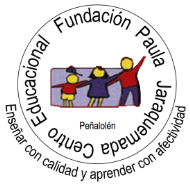 UNIDAD 2- CLASE 1: poesía trovadorescaNombre: __________________________________ Curso: _________ Fecha: ________Objetivo: Comprender y analizar la poesía trovadorescaInstrucciones: Puedes desarrollar esta guía en papel, digital (en este mismo documento) o en tu cuaderno.Ante cualquier duda realizarla a través del Foro “Dudas y Consultas” en plataforma o a través del correo electrónico lenguajecepj@gmail.comOPCIONAL: Si deseas obtener retroalimentación del trabajo realizado puedes enviar la guía a través de la plataforma en el espacio destinado para ello o al correo lenguajecepj@gmail.com (si realizas la guía en tu cuaderno envía fotos del desarrollo).Con esta primera clase damos inicio a la unidad cuyo tema principal es El Amor, y las distintas experiencias o conceptos que se ha tenido de este sentimiento en diversas épocas y que han quedado plasmadas en la literatura.En esta clase en específico aprenderás qué es la poesía trovadoresca, y luego analizaremos y comprenderemos un poema.Antes de comenzar1. Veamos a continuación el video de Pablo Alborán: https://www.youtube.com/watch?v=POP9_phDB2g2. ¿Qué piensas de la pregunta que plantea la canción?:“¿Dónde está el amordel que tanto hablan?¿Piensas que siempre ha existido el amor como lo entendemos hoy?¿Crees que en todas las culturas se vive el amor de igual manera? ¿por qué?¿Crees que existe una “media naranja” o alguien destinado a ser el amor de la vida?¿Piensas que se puede morir el amor?Explicación: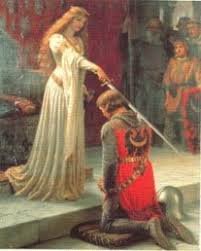 La poesía trovadoresca es aquella que fue cultivada por los trovadores entre los siglos XII y XIII. Estos autores componen y difunden sus creaciones acompañadas de música del violín o del arpa. Son una especie de juglares, pero cultos y respetados.El tema principal de estos poemas es “el amor cortés”. Este tipo de amor se desarrolla en la corte que es el modelo de comportamiento social de la época. El amor cortés trata de representar en el plano amoroso, las relaciones de la corte, es decir, si el señor feudal es el que rige la corte y es el amo de sus vasallos, así la amada debe ser la señora y dueña de la amante que es el vasallo. 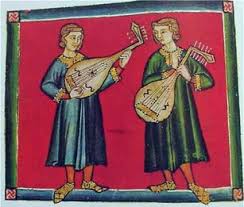 Este amor imposible hace sufrir al enamorado, pero también lo perfecciona.El amor, desde la contemplación hasta la unión, es considerado como un proceso de purificación. La mujer amada se presenta como reflejo de la bondad y la belleza divinas y no como un auténtico ser humano, es decir, se idealiza. ¿Crees que esta visión del amor permanece hoy en día o es totalmente ajena?Veamos y escuchemos a continuación un ejemplo de estilo de música medieval “La Cantinga de Amor” https://www.youtube.com/watch?v=CkzqAH8y0uYPara profundizar en tus conocimientos sobre el feudalismo y la relación entre el señor feudal y sus vasallos, te invito a revisar el siguiente video: https://www.youtube.com/watch?v=5pXfxGogOEkPráctica guiadaAhora leeremos el poema “Haré cancioncilla nueva” de Guillermo Poitiers.Para analizar este poema responderemos a las siguientes preguntas:¿Qué palabras o expresiones refuerzan la idea de que el amor cortés se asemeja al feudalismo? (La amada en un rol similar al señor feudal y un vasallo que le sirve fielmente.Para responder a esta pregunta debo buscar en el texto expresiones que pueda utilizar como ejemplos.R: En el texto podemos encontrar varias expresiones o frases que se asocian al feudalismo. Por ejemplo, en la estrofa I se señala que, aunque sea puesto a prueba no se desatará de sus lazos que lo unen a su amada. Esto se compara con el vínculo entre el señor feudal y sus vasallos.Al iniciarse la estrofa II, señala que el amado se somete a ella, que es su siervo, de manera similar a la lealtad y obediencia que el caballero lo hace ante su señor.¿Qué marcas textuales nos llevan a afirmar que el hablante lírico idealiza a la amada?Para responder a esta pregunta debo buscar pistas en el texto que sean ejemplos de como el hablante lírico idealiza, es decir, crea una imagen perfecta sin defectos de su amada.R: La idealización se hace presente y evidente a través de figuras retóricas en específico la hipérbole (exageración), ya que, describe a la amada en la estrofa III “es más blanca que el marfil” (en esa época la palidez era símbolo de femineidad y belleza). Además, señala que si ella no lo ama él morirá.Al final de la estrofa VI, vuelve a referirse, mediante una hipérbole, a la belleza de su amada “nunca nació semejante hermosura/en el gran linaje de Adán”, es decir, no existe ni ha existido nadie tan hermosa como su amada. Estos versos presentados reflejan la idealización del ser amado.Práctica independienteLee la siguiente poesía de Jauré Rudel “En mayo cuando los días son largos” y desarrolla la actividad que se te presenta.ActividadDesarrolla esta actividad en este documento o en el cuaderno. Te sugiero escribir el título de esta guía y el número de la clase antes de comenzar el desarrollo.1. ¿Qué circunstancia convierte al amor del hablante de este poema en un amor imposible? Subraya las palabras del texto que se refieren a esta circunstancia.2. ¿Cómo se refleja la religiosidad del hablante lírico? Subraya las palabras claves del texto.3. ¿Qué expresiones refuerzan la idea de que el amor cortés se asemeja al feudalismo? Subráyalas.4. Señala como la referencia a la naturaleza permite recrear un estado de ánimo. Identifica los versos del poema donde aparece esto.IHaré una cancioncilla nuevaantes que llueva, hiele o sople el viento:mi señora me pone a prueba y tientapara saber de qué guisa es mi amor.Pero, por pleitos que me ponga,no me desataré de sus lazos.II Antes bien, me someto y entrego a ella;puede inscribirme en la lista de sus siervos;y por ebrio no me tengáissi a mi buena señora amo,pues no puedo vivir sin ella:tan hambriento estoy por su amor.III Es más blanca que el marfilpor lo que a otra no adoro.Si en breve no recibo el auxiliode que mi buena señora me amemoriré, por la cabeza de San Gregorio,si no me besa en cámara o bajo rama.IV ¿Qué provecho obtendréis, noble señora,si así vuestro amor me distancia?¡Parece que quisierais meteros monja!Sabed que os amo de tal modoque temo que el dolor me hierasino satisfacéis los tuertos que os reclamo.V ¿Qué provecho obtendréis si yo me enclaustroy por vuestro no me retenéis?Todo el gozo del mundo es nuestro,señora, si ambos nos amamos.Allí, a mi amigo DaurostroLe digo y le mando que cante y on rebuzne.VI Por ésta tiemblo y me estremezco,porque la amo con tan buen amorque cuido que nunca nació semejantehermosura en el gran linaje de Adán.IEn mayo cuando los días son largos,me es agradable el dulce canto de los pájaros de lejosy cuando me he separado de allí,me acuerdo de un amor de lejos.Apesadumbrado y agobiado de deseovoy de modo que el canto ni la flor del blanco espinome placen más que el invierno helado.II  Nunca más gozare de amorsi no gozo de este amor de lejos,pues no sé en ninguna parte, ni cerca ni lejos,de más gentil ni mejor.Su mérito es tan verdadero y tan puro queojalá allí, en el reino de los sarracenosfuera llamado cautivo por ella.III Triste y alegre me separarecuando vea este amor de lejos,pero no sé cuándo lo veré,pues nuestras tierras están demasiado lejos.¡Hay demasiados puertos y caminos!Y, por esta razón, no soy adivino …¡Pero todo sea como Dios quiera!IV El gozo me aparecerá cuando le pida,por amor de Dios, el amor de lejos;y, si le place, me albergare cerca de ella,aunque soy de lejos.Entonces vendrá la conversación agradable,cuando, amante lejano, estaré tan próximoque con hermosas palabras gozaré de solazV   Bien tengo por veraz al Señor,gracias a quien veré el amor de lejos;pero por un bien que me corresponda,tengo dos males, porque de mi está tan lejos ...¡Ay! ¡Ojalá fuera allí peregrinode modo que mi báculo y mi mantofueran contemplados por sus hermosos ojos.VI Dios, que hizo todo cuanto va y viene y sostuvo este amor de lejos, me de poder – que el ánimo ya lo tengo – para que en breve vea el amor de lejos, verdaderamente, en lugar propicio, de modo que la cámara y el jardín me parezcan siempre palacio.VII Dice verdad quien me llama ávidoy anheloso de amor de lejos,pues no hay otro placer que tanto me gustecomo el gozo del amor de lejos.Pero lo que quiero me está tan vedadoporque mi padrino me hechizode modo que amara y no fuera amado.VIII ¡Pero lo que quiero me esta tan vedado! ... ¡Maldito sea el padrino que me hechizo para que no fuera amado!